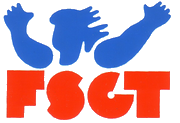 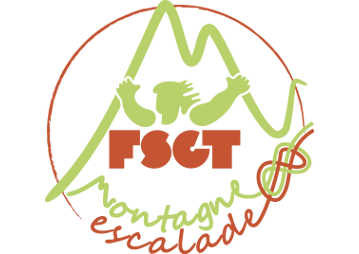 Présentation du parcours pour devenir formateur escalade à la FSGT IdFPourquoi un réseau de formateur à la FSGT IdF La FSGT dispose d’une histoire riche en matière de recherches pédagogiques et d’expérimentations qui ont marqué le développement de l’escalade. Citons les circuits jaunes et les circuits enfants à Fontainebleau pour démocratiser la pratique du bloc, les falaises à l’aise ( Hauteroche, Orgon), l’innovation et le soutien au développement des murs d’escalade, la pédagogie de la grimpe en tête dès l’initiation. Les formateurs contribuent à populariser et enrichir ce patrimoine.Disposer d’un réseau actif de formateur est un atout et un levier pour le développement de l’activité escalade à la FSGT. Les formateurs sont des militants FSGT. Par leurs actions, leurs écrits et leur participation aux différentes instances, ils contribuent à faire évoluer les projets des clubs et de l’IDF.Ils inventent, popularisent et font évoluer les pratiques associatives et didactiques.Ils développent l’interclubs et font évoluer les modalités d’accueil et de formation des nouveaux adhérents (spécificité FSGT).Nous ne considérons pas la pédagogie et la formation comme de simples techniques. Comme toutes pratiques éducatives, elles ont une dimension politique. Nos pratique de formation sont marquées par les options essentielle de la FSGT autogestion émancipation vie  associative. Quels pré-requis pour devenir formateur ?Le parcours de formation s’inspire de celui des stagiaires en  formations diplômantes. Il paraît logique que les formateurs s’appliquent des exigences similaires à celles qui seront demandées aux apprenants ! Tout  comme il existe des pré-requis pour s’engager dans une formation initiateur SAE nous proposons que les pré-requis pour les formateurs puissent : Être un grimpeur expérimenté (plusieurs années de pratique) dans au moins un des quatre domaines (Bloc, SAE, SNE, GV) de l'escaladeÊtre un militant ou un bénévole impliqué dans la vie associative de son club ou de la FSGTDisposer de quelques expériences d'encadrement ou d'accompagnementAvoir un intérêt pour la pédagogie et la transmissionQuelles sont les missions d’un formateur ?Le parcours de formation de formateur doit être regardé en fonction de l’activité future du formateur. Dans les organisations d’éducation populaire, les formateurs ne sont en général pas cantonnés aux seules fonctions d’encadrement de stage. Sur la base de ce qui existe déjà, nous proposons :– Encadrer des actions de formation dans son club (accueil des nouveaux, ateliers divers...)– Encadrer au moins une  action de formation diplômante par an. – Participer à des travaux collectifs du réseau des formateurs (séminaire annuel, matinée formateurs/formés, travaux de groupe...)– Être soi-même dans une logique de formation permanenteParcours pour devenir formateur FSGT escaladeNous proposons deux parcours distincts. Un pour ceux commençant la formation sans expérience préalable,  pour ceux qui ont déjà encadré des formations. Bien sûr, les formateurs déjà expérimentés peuvent aussi participer au parcours de formation initiale.	Formation initialeÊtre coopté ou se porter volontaire pour devenir formateurParticiper à une action de formation en tant que formateur apprenti (celui-ci participe à tous les moments  du stage : prépa, animation, analyse mais n’intervient que s’il le souhaite et avec l’accord de l’équipe de stage).Participer à la première journée théorique de la formation de formateursEncadrer une action de formation diplômante au sein d’une équipeParticiper à la deuxième journée théorique de formation de formateursProduire un écrit décrivant et analysant une partie de la formation encadrée (doc d’aide à l’écriture fourni)  En fin de parcours, inscription sur la liste des formateurs IdF	Formation VAERetracer son parcours de formateur FSGT en escalade et dans d'autres domainesParticiper aux deux journées théoriques de la formation de formateurs Encadrer une action de formation diplômante au sein d’une équipeProduire un écrit décrivant et analysant une partie de la formation encadrée (doc d’aide à l’écriture fourni) En fin de parcours, inscription  sur la liste des formateurs IdFSi vous voulez vous engager dans un parcours pour devenir formateur, merci d’écrire un message à Antoine Lambert, permanent escalade à la ligue IdF FSGT : antoine.lambert@idf.fsgt.orgMerci,La commission régionale Montagne et Escalade via son Collectif Formation